Feedback Studio Functions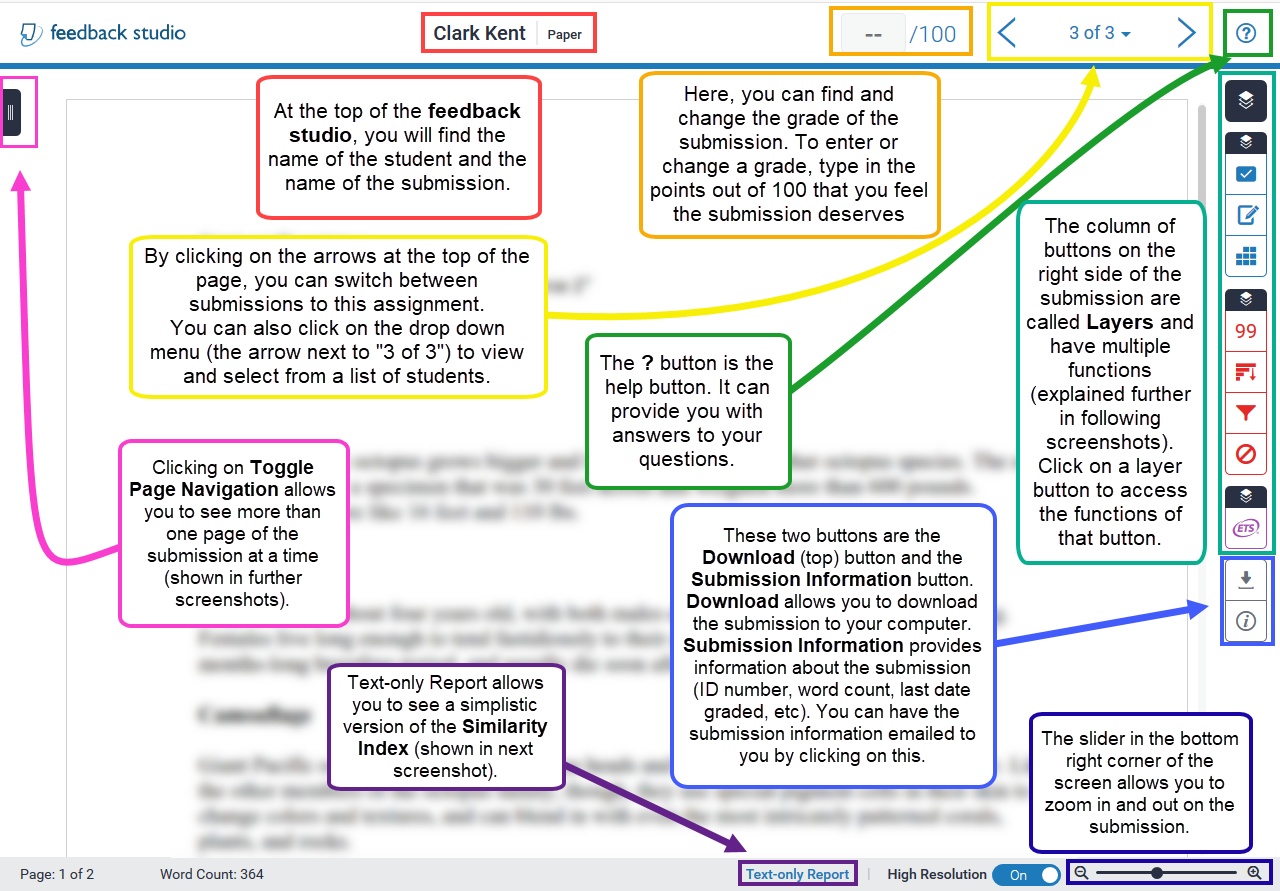 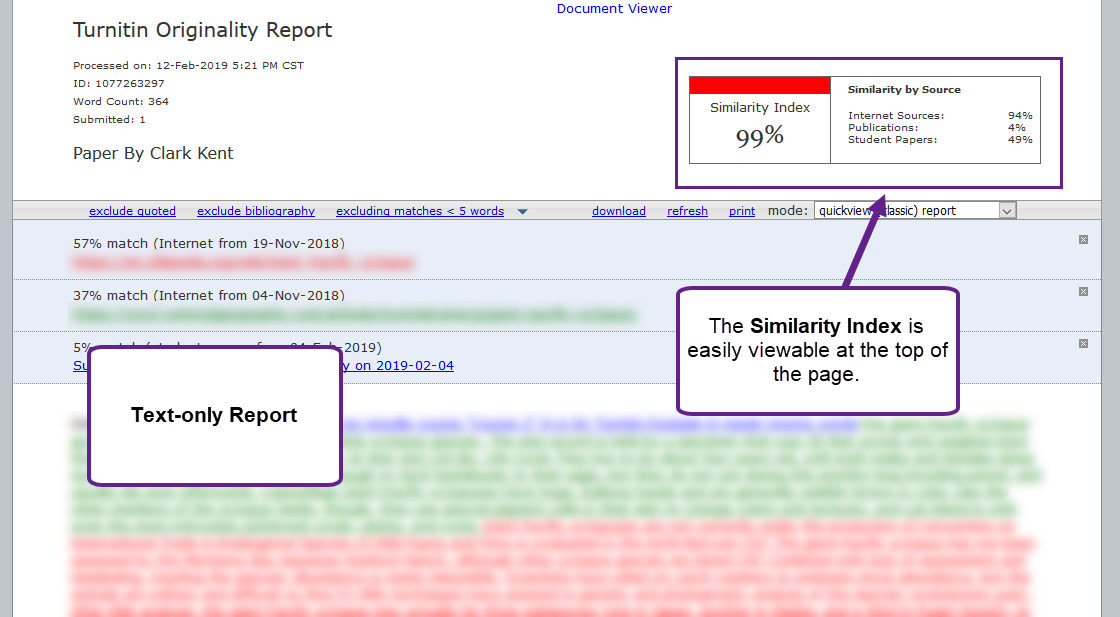 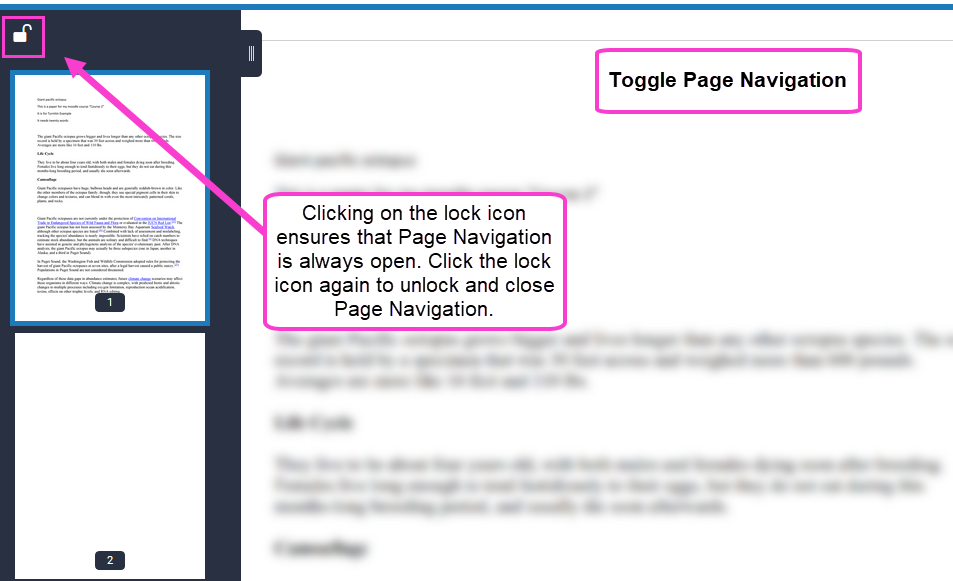 Instructor Feedback 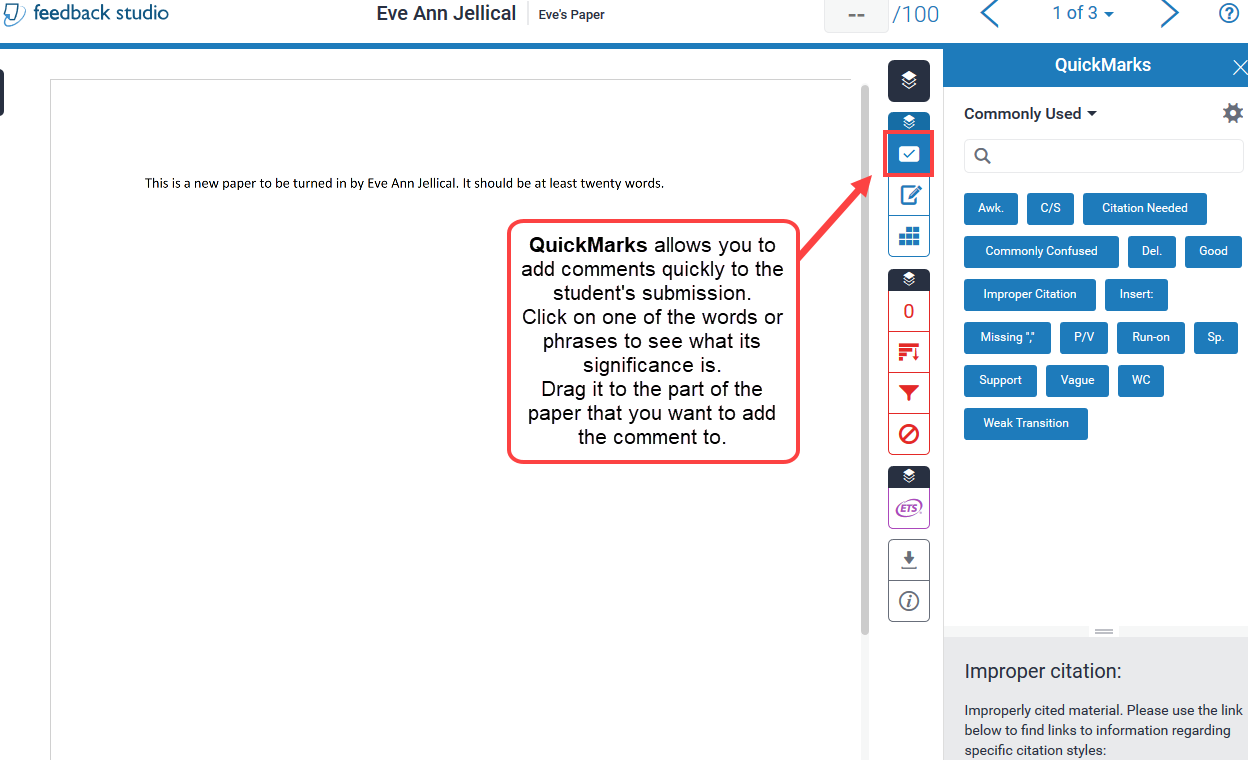 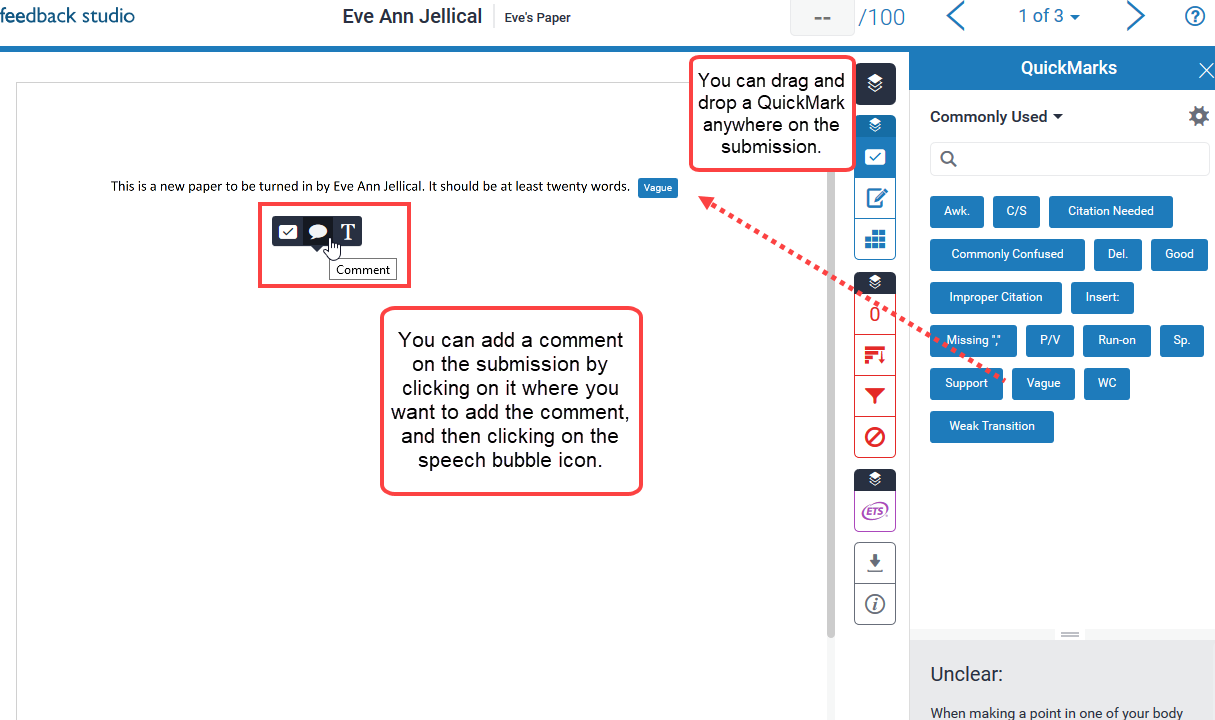 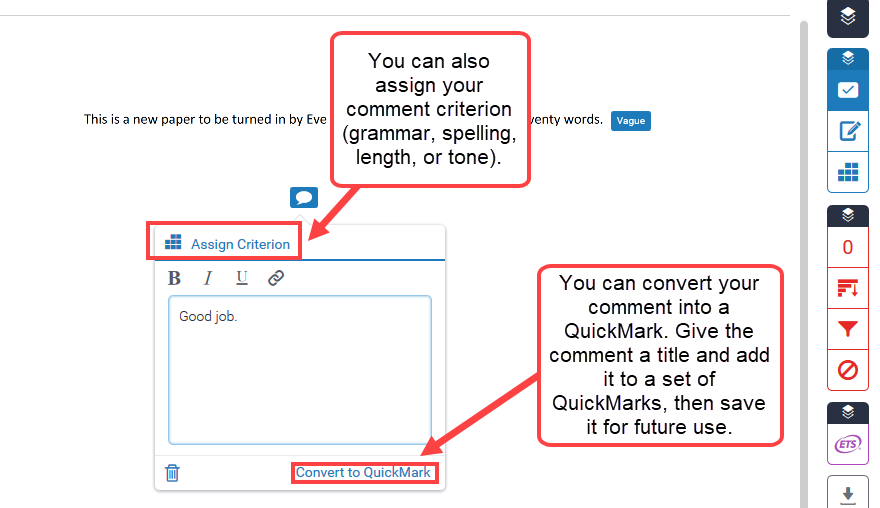 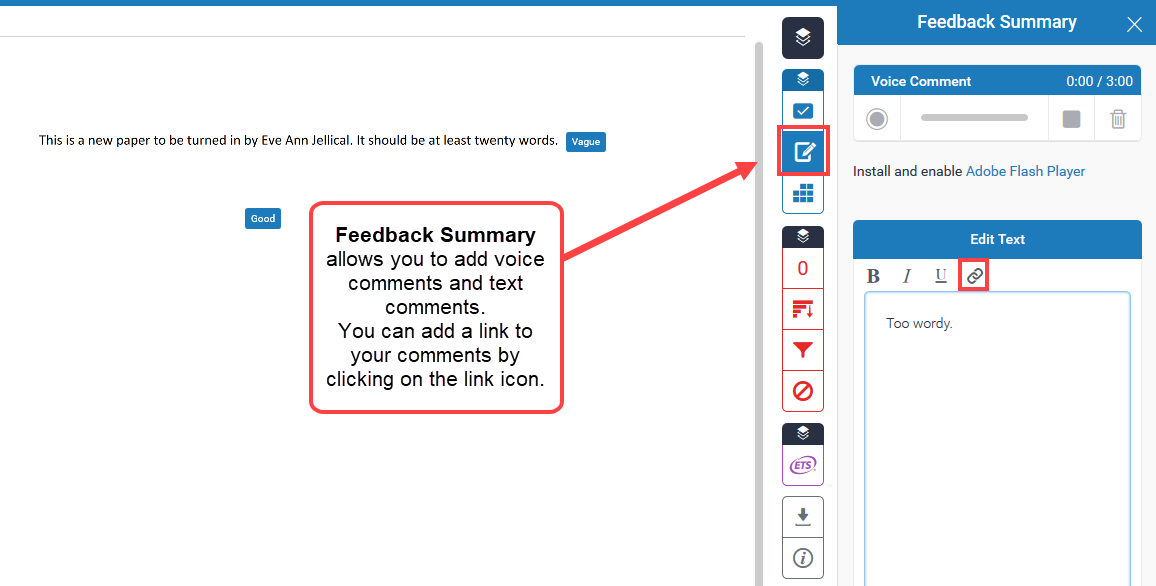 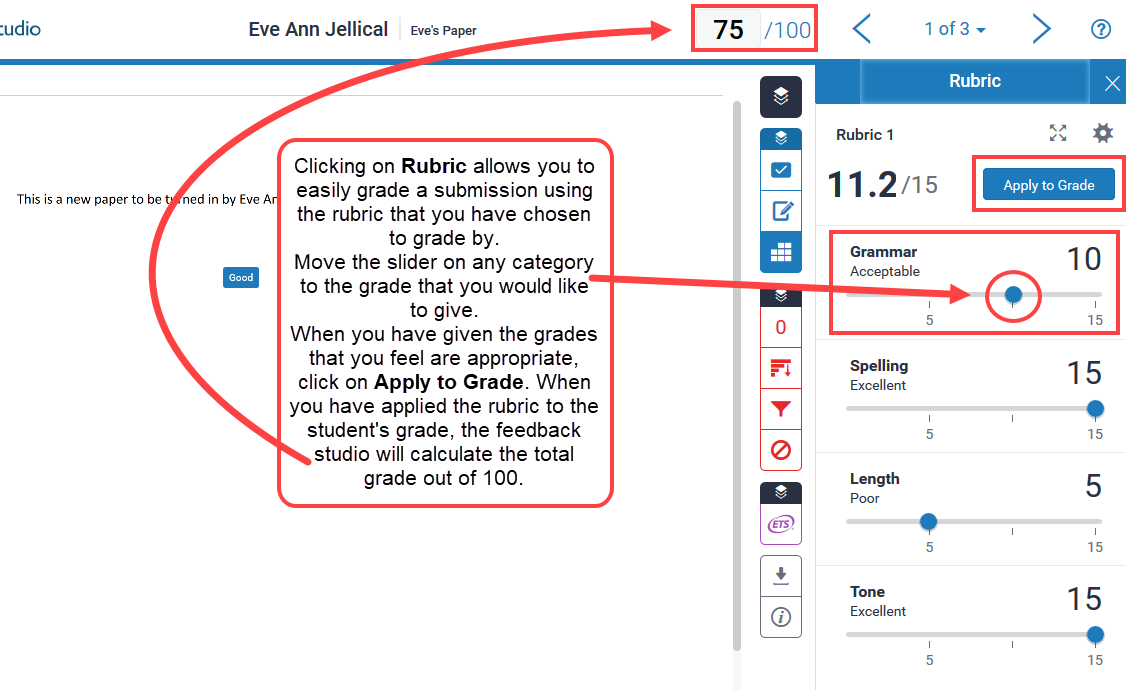 Similarity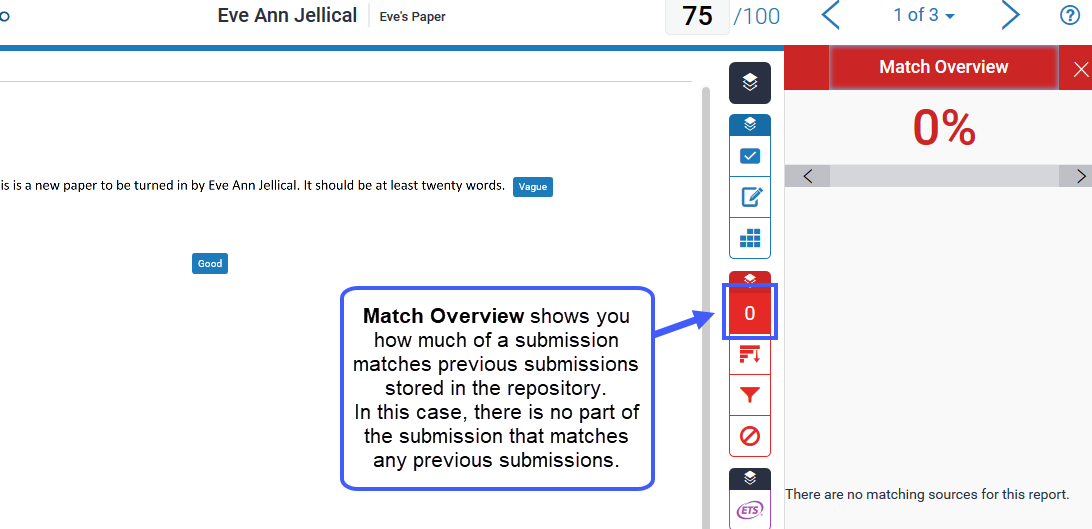 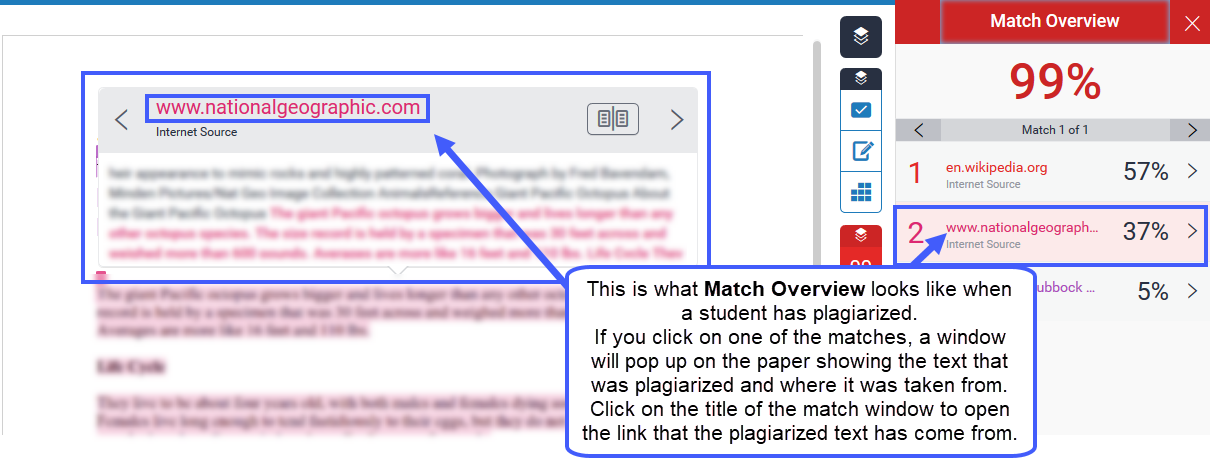 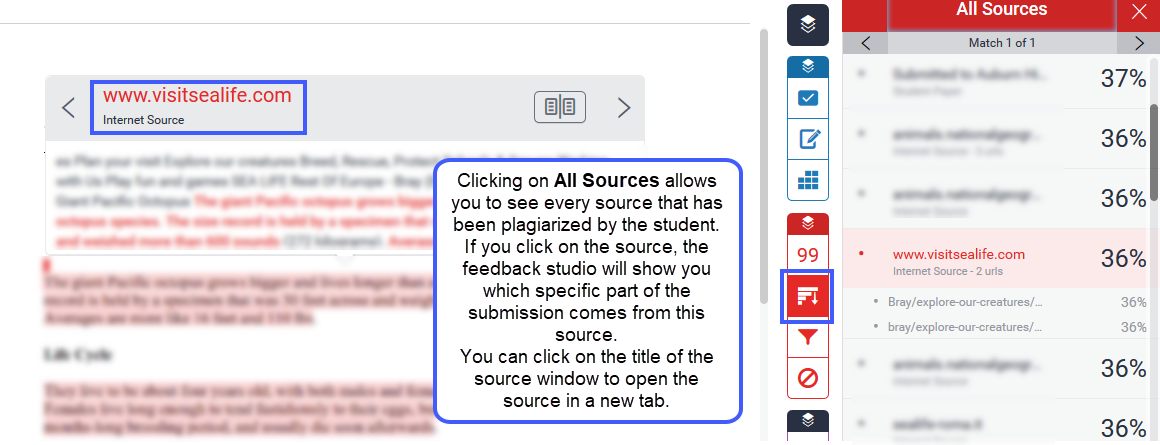 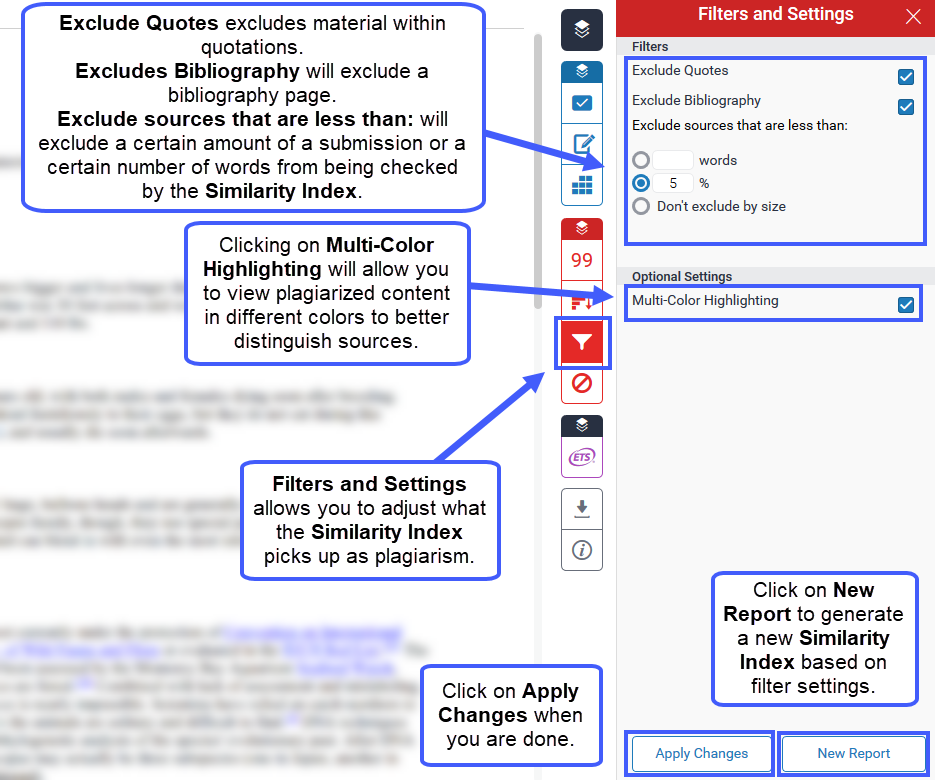 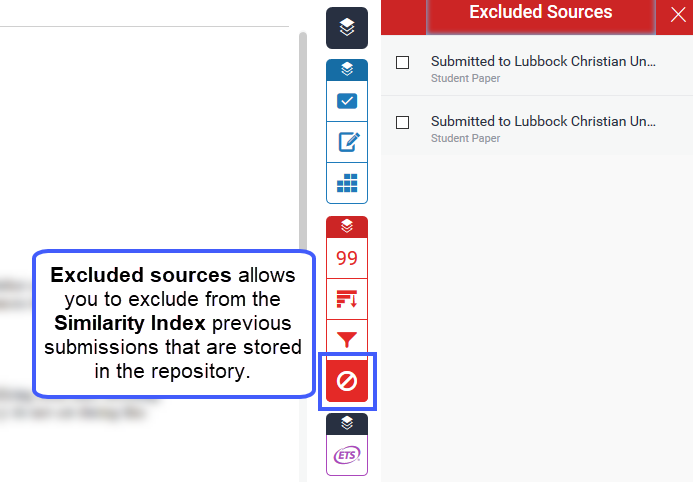 e-rater®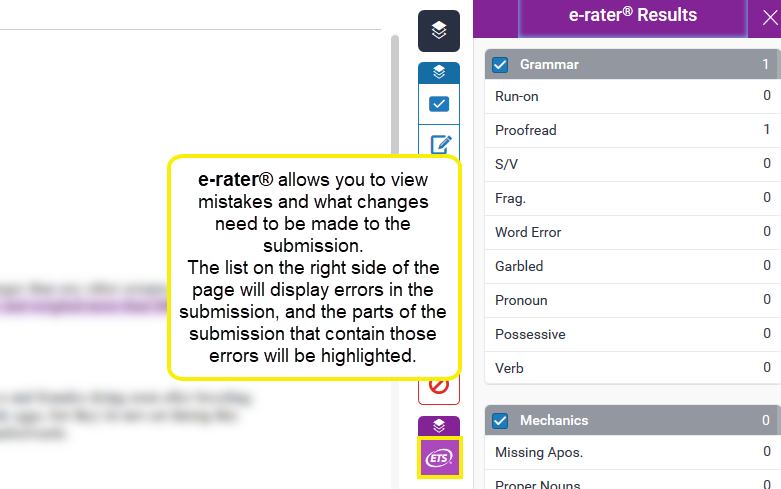 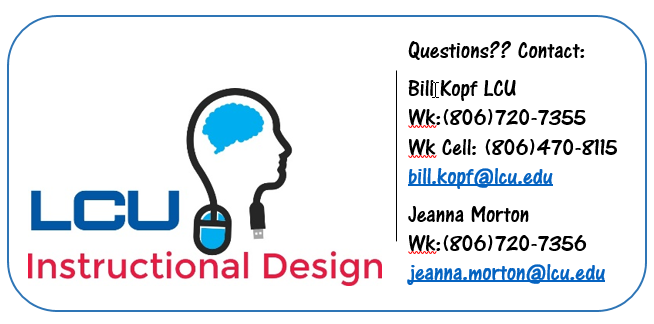 